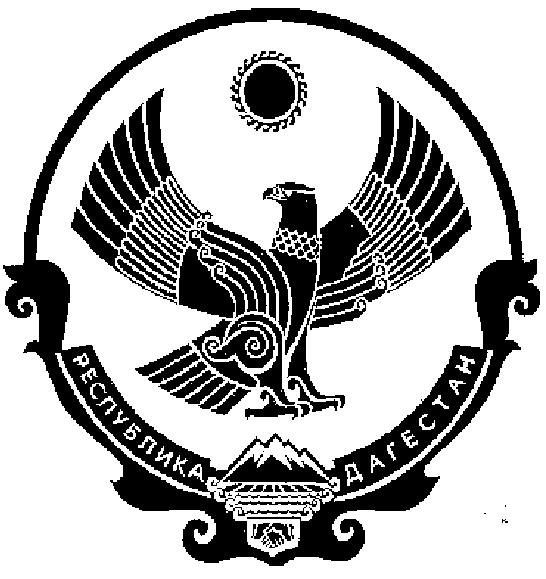 СОБРАНИЕ ДЕПУТАТОВМУНИЦИПАЛЬНОГО ОБРАЗОВАНИЯСЕЛЬСКОГО ПОСЕЛЕНИЯ «СЕЛО НИЖНИЙ ЧИРЮРТ»КИЗИЛЮРТОВСКОГО РАЙОНА РЕСПУБЛИКИ ДАГЕСТАН                  368121, Российская Федерация Республика Дагестан  Кизилюртовский  район, с. Нижний Чирюрт. ул. Вишневского,2 РЕШЕНИЕ № 0218 .03.2021 года                                                                                         с.Нижний Чирюрт «О внесении изменений и дополнений в Устав муниципального образованиясельского поселения  «село  Нижний Чирюрт»С целью приведения Устава муниципального образования сельского поселения «село Нижний Чирюрт» в соответствие с изменениями и дополнениями, внесенными в Федеральный закон от 06.10.2003 № 131-ФЗ «Об общих принципах организации местного самоуправления в Российской Федерации», региональным законодательством, Собрание депутатов сельского поселения «село Нижний Чирюрт»РЕШИЛО:  I.Внести в Устав муниципального образования сельского поселения «село  Нижний Чирюрт» следующие изменения и дополнения:Часть 1 статьи 7 дополнить пунктом 16 следующего содержания:«16)  осуществление мероприятий по оказанию помощи лицам, находящимся в состоянии алкогольного, наркотического или иного токсического опьянения.»;Часть 1 статьи 7  дополнить пунктом 17 следующего содержания: «предоставление сотруднику, замещающему должность участкового уполномоченного полиции, и членам его семьи жилого помещения на период замещения сотрудником указанной должности.»;3. Статью 29 дополнить частью 20 следующего содержания:«20. Депутату Собрания депутатов сельского поселения для осуществления своих полномочий на непостоянной основе гарантируется сохранение места работы (должности) на период 6 рабочих дней в месяц.»:4. Статью 33 дополнить частью 6 следующего содержания:«6.  Глава сельского поселения  вправе подать в отставку по собственному желанию путем подачи письменного заявления в Собрание депутатов сельского поселения. Письменное заявление подлежит обязательной регистрации в день поступления в Собрание депутатов сельского поселения.Собрание депутатов сельского поселения  рассматривает указанное заявление и принимает решение о досрочном прекращении полномочий Главы сельского поселения  по собственному желанию.Полномочия Главы сельского поселения  прекращаются на следующий день со дня регистрации письменного заявления в Собрании депутатов сельского поселения .Отзыв Главой сельского поселения  письменного заявления о досрочном прекращении полномочий Главы сельского поселения  по собственному желанию не предусматривается.»; 5.   Часть 6 статьи 47 дополнить пунктом 3 следующего содержания:«3) проектов нормативных правовых актов, разработанных в целях ликвидации чрезвычайных ситуаций природного и техногенного характера на период действия режимов чрезвычайных ситуаций.».II. Главе муниципального образования  сельского поселения «село Нижний Чирюрт»  в порядке установленном Федеральным законом от 21.07.2005г. №97-ФЗ «О государственной регистрации уставов муниципальных образований», представить настоящее Решения «О внесении изменений и дополнений в Устав муниципального образования сельского поселения «село Нижний Чирюрт» на государственную регистрацию в Управление Министерства юстиции Российской Федерации по Республике Дагестан.III Главе сельского поселения обнародовать Решение «О внесении изменений и дополнений в Устав муниципального образования сельского поселения «село Нижний Чирюрт» в течении семи дней со дня его поступления с Управления Министерства юстиции Российской Федерации по Республике Дагестан после его государственной регистрации.IV. Настоящее решение вступает в силу со дня его официального обнародования, произведенного после его государственной регистрации.Председатель Собрания депутатов «село  Нижний Чирюрт»                                                          А.Х.Кочкаров    Глава  «село Нижний Чирюрт»                                                З.А. Абдулазизов